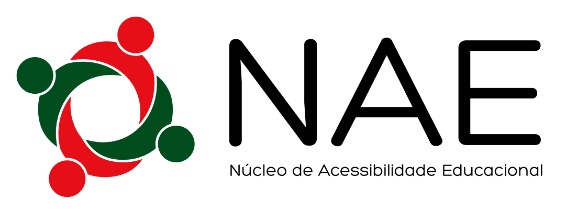 Descrição da logo NAE: na parte esquerda da imagem há quatro figuras de bonecos vistos de cima, com braços interpostos uns aos outros formando um círculo, como se estivessem rodando abraçados. As cores dos bonecos são as cores da UDESC (Universidade do Estado de Santa Catarina), sendo que as cores estão intercaladas em verde e vermelho. No lado direito da imagem, há em letras maiúsculas a palavra NAE e abaixo desta há em letras pequenas escrito em preto: Núcleo de Acessibilidade Educacional. Fim da descrição.Todas as informações foram obtidas a partir do sistema SIGA da UDESC, por matrículas de calouros e veteranos através da autodeclaração dos estudantes no semestre de 2022.2.No campus CAV (Centro de Ciências Agroveterinárias)No curso de Agronomia há TRÊS pessoas com baixa visão, há QUATRO pessoas com dificuldade de aprendizagem e há QUATRO pessoas com Déficit de Atenção por Hiperatividade.No curso de Engenharia Florestal e Sanitária há QUATRO pessoas com baixa visão, há DUAS pessoas com deficiência física, há DUAS pessoas com Dificuldade de Aprendizagem e há UMA pessoa com Déficit de Atenção por Hiperatividade.No curso de Engenharia Ambiental e Sanitária há CINCO pessoas com baixa visão, há UMA pessoa com cegueira, há SETE pessoas com Déficit de Atenção por Hiperatividade, e há DUAS pessoas com dificuldade de aprendizagem.No curso de Medicina Veterinária há DUAS pessoas com baixa visão, há UMA pessoa com superdotação, há UMA pessoa com deficiência auditiva, há DUAS pessoas com dificuldade de aprendizagem e há DEZOITO pessoas com Déficit de Atenção por Hiperatividade.No campus CCT (Centro de Ciências Tecnológicas)No curso de Ciências da computação há DUAS pessoas com baixa visão, há UMA pessoa com síndrome de Asperger, há UMA pessoa com Autismo, há TRÊS pessoas com dificuldade de aprendizagem, há UMA pessoa com esquizofrenia e há TREZE pessoas com Déficit de Atenção por Hiperatividade.No curso de Engenharia Civil há UMA pessoa com deficiência auditiva, há UMA pessoa com baixa visão, há UMA pessoa com superdotação e há ONZE pessoas com Déficit de Atenção por Hiperatividade.No curso de Engenharia de Produção e Sistemas há DUAS pessoas com baixa visão, há DUAS pessoas com Dificuldade de aprendizagem, há UMA pessoa com surdez, há UMA pessoa com superdotação e há OITO pessoas com Déficit de Atenção por Hiperatividade.No curso de Engenharia Elétrica há UMA pessoa com baixa visão, há DUAS pessoas com deficiência física, há UMA pessoa com dificuldade de aprendizagem, e há DUAS pessoas com Déficit de Atenção por Hiperatividade.No curso de Licenciatura em Física há DUAS pessoas com baixa visão, há DUAS pessoas com autismo, há UMA pessoa com cegueira, há UMA pessoa com Síndrome de Asperger e há TRÊS pessoas com Déficit de Atenção por Hiperatividade.No curso de Licenciatura em Matemática há UMA pessoa com deficiência auditiva, há TRÊS pessoas com baixa visão, há UMA pessoa com deficiência física, há UMA pessoa com autismo, há UMA pessoa com surdez, há UMA pessoa com Síndrome de Asperger e há SEIS pessoas com Déficit de Atenção por Hiperatividade.No curso de Engenharia Mecânica há SETE pessoas com Déficit de Atenção por Hiperatividade.No curso de Química há UMA pessoa com Autismo, há UMA pessoa com Síndrome de Asperger e há QUATRO pessoas com Déficit de Atenção por Hiperatividade.No curso de Tecnologia em Análise e Desenvolvimento de Sistemas há TRÊS pessoas com baixa visão, há UMA pessoa com Autismo, há UMA pessoa com deficiência auditiva, há UMA pessoa com superdotação e há TREZE pessoas com Déficit de Atenção por Hiperatividade.No campus CEAVI (Centro de Educação Superior do Alto Vale do Itajaí)No curso de Bacharelado em Ciências Contábeis há CINCO pessoas com baixa visão, há UMA pessoa com deficiência auditiva, há UMA pessoa com deficiência física, há UMA pessoa com dificuldade de aprendizagem e há UMA pessoa com deficiência mental.No curso de Engenharia de Software há UMA pessoa com deficiência auditiva, há TRÊS pessoas com baixa visão, há UMA pessoa com Síndrome de Asperger, há UMA pessoa com deficiência física, há UMA pessoa com deficiência mental, há UMA pessoa com dificuldade de aprendizagem e há DEZ pessoas com Déficit de Atenção por Hiperatividade.

              No curso de Engenharia Civil há TRÊS pessoas com baixa visão, há UMA pessoa com deficiência auditiva, há UMA pessoa com deficiência mental, há UMA pessoa com Surdez e há DUAS pessoas com Déficit de Atenção por Hiperatividade.
            No curso de Engenharia Sanitária há UMA pessoa com dificuldade de aprendizagem e há UMA pessoa com Déficit de Atenção por Hiperatividade.No campus CEO (Centro de Educação Superior do Oeste)No curso de Enfermagem há DUAS pessoas com baixa visão, há DUAS pessoas com dificuldade de aprendizagem, há UMA pessoa com deficiência mental e há CINCO pessoas com Déficit de Atenção por Hiperatividade.No curso de Engenharia de Alimentos há UMA pessoa com baixa visão.No curso de Engenharia Química há TRÊS pessoas com baixa visão, há UMA pessoa com deficiência auditiva e há UMA pessoa com Déficit de Atenção por Hiperatividade.No curso de Zootecnia há DUAS pessoas com baixa visão e há DUAS pessoas com Déficit de Atenção por Hiperatividade.No campus CEPLAN (Centro de Educação do Planalto Norte)No curso de Bacharelado em Engenharia de Produção há UMA pessoa com deficiência auditiva, há SETE pessoas com baixa visão, há UMA pessoa com deficiência física e há QUATRO pessoas com Déficit de Atenção por Hiperatividade.No curso de Bacharelado em Sistemas de Informação há UMA pessoa com autismo, há UMA pessoa com baixa visão, há DUAS pessoas com dificuldade de aprendizagem e há QUATRO pessoas com Déficit de Atenção por Hiperatividade.No campus CERES (Centro de Educação Superior da Região Sul)No curso de Arquitetura e Urbanismo há SEIS pessoas com baixa visão, há UMA pessoa com deficiência física e há DOZE pessoas com Déficit de Atenção por Hiperatividade.No curso de Ciências Biológicas - Opção Biodiversidade há DUAS pessoas com baixa visão, há UMA pessoa com dificuldade de aprendizagem e há DUAS pessoas com Déficit de Atenção por Hiperatividade.No curso de Ciências Biológicas - Opção Biologia Marinha há UMA pessoa com baixa visão e há QUATRO pessoas com Déficit de Atenção por Hiperatividade.No curso de Ciências Biológicas - Opção Biodiversidade e Conservação há UMA pessoa com autismo.No curso de Engenharia de Pesca há TRÊS pessoas com baixa visão, há UMA pessoa com deficiência física, há UMA pessoa com Déficit de Atenção por Hiperatividade e há UMA pessoa com dificuldade de aprendizagem.No campus CESFI (Centro de Educação Superior da Foz do Itajaí)No curso de Administração Pública há UMA pessoa com autismo, há DEZ pessoas com baixa visão, há UMA pessoa com cegueira, há UMA pessoa com superdotação, há UMA pessoa com Síndrome de Asperger, há UMA pessoa com deficiência física, há DUAS pessoas com dificuldade de aprendizagem e há NOVE pessoas com Déficit de Atenção por Hiperatividade.No curso de Engenharia de Petróleo há OITO pessoas com baixa visão, há QUATRO pessoas com deficiência mental, há UMA pessoa com deficiência física, há TRÊS pessoas com dificuldade de aprendizagem e há OITO pessoas com Déficit de Atenção por Hiperatividade.No campus 1, Florianópolis, no CEFID (Centro de Ciências da Saúde e do Esporte)No curso de Bacharelado em Educação Física há UMA pessoa com superdotação, há TRÊS pessoas com baixa visão, há DUAS pessoas com síndrome de Asperger, há UMA pessoa com autismo, há UMA pessoa com dificuldade de aprendizagem e há SEIS pessoas com Déficit de Atenção por Hiperatividade.No curso de Fisioterapia há UMA pessoa com baixa visão e há TRÊS pessoas com Déficit de Atenção por Hiperatividade.No curso de Licenciatura em Educação Física há DUAS pessoas com baixa visão, há DUAS pessoas com dificuldade de aprendizagem e há UMA pessoa com Déficit de Atenção por Hiperatividade.No campus 1, Florianópolis, no CEAD (Centro de Educação a Distância)No curso de Ciências Biológicas há DUAS pessoas com baixa visão, há DUAS pessoas com deficiência auditiva, há UMA pessoa com deficiência física e há TRÊS pessoas com Déficit de Atenção por Hiperatividade.No curso de Pedagogia há DEZ pessoas com baixa visão, há UMA pessoa com dificuldade de aprendizagem, há UMA pessoa com deficiência auditiva, há UMA pessoa com deficiência mental, há UMA pessoa com cegueira e há CINCO pessoas com Déficit de Atenção por Hiperatividade.No curso de Bacharelado Interdisciplinar em Ciência e Tecnologia há DUAS pessoas com baixa visão, há UMA pessoa com dificuldade de aprendizagem e há QUATRO pessoas com Déficit de Atenção por Hiperatividade.No campus 1, Florianópolis, no CEART (Centro de Artes)No curso de Bacharelado Artes Visuais há UMA pessoa com baixa visão, há DUAS pessoas com superdotação, há SEIS pessoas com autismo, há UMA pessoa com Síndrome de Asperger e há ONZE pessoas com Déficit de Atenção por Hiperatividade.No curso de Design Gráfico há SETE pessoas com Déficit de Atenção por Hiperatividade.No curso de Design Industrial há DUAS pessoas com baixa visão, há UMA pessoa com deficiência mental, há UMA pessoa com cegueira e há DUAS pessoas com Déficit de Atenção por Hiperatividade.No curso de Bacharelado em Música - Opção: Piano há UMA pessoa com Déficit de Atenção por Hiperatividade.No curso de Bacharelado em Música - Opção: Violoncelo há UMA pessoa com Autismo.No curso de Licenciatura Artes Visuais há UMA pessoa com baixa visão, há DUAS pessoas com dificuldade de aprendizagem, há DUAS pessoas com deficiência auditiva, há UMA pessoa com deficiência física, há UMA pessoa com surdez, há DUAS pessoas com Síndrome de Asperger e há DOZE pessoas com Déficit de Atenção por Hiperatividade.No curso de Bacharelado em Moda há DUAS pessoas com dificuldade de aprendizagem, há TRÊS pessoas com baixa visão, há UMA pessoa com Autismo, há UMA pessoa com Síndrome de Asperger e há ONZE pessoas com Déficit de Atenção por Hiperatividade.No curso de Licenciatura em Música há UMA pessoa com deficiência auditiva, há CINCO pessoas com baixa visão, há DUAS pessoas com autismo, há UMA pessoa com Síndrome de Asperger, há UMA pessoa com dificuldade de aprendizagem e há TRÊS pessoas com Déficit de Atenção por Hiperatividade.No curso de Licenciatura em Teatro há DUAS pessoas com deficiência auditiva, há DUAS pessoas com baixa visão, há UMA pessoa com Autismo, há UMA pessoa com dificuldade de aprendizagem, há UMA pessoa com surdez, há UMA pessoa com síndrome de Asperger e há QUINZE pessoas com Déficit de Atenção por Hiperatividade.No campus 1, Florianópolis, na ESAG (Centro de Ciências da Administração e Socioeconômicas)No curso de Bacharelado em Administração Pública (EAD) há UMA pessoa com baixa visão.No curso de Bacharelado em Ciências Econômicas há QUATRO pessoas com baixa visão, há UMA pessoa com deficiência auditiva, há UMA pessoa com deficiência física e há OITO pessoas com Déficit de Atenção por Hiperatividade.No curso de Graduação em Administração (ADM) há QUATRO pessoas com baixa visão e há OITO pessoas com Déficit de Atenção por Hiperatividade.No curso de Graduação em Administração (ADV) há UMA pessoa com baixa visão, há UMA pessoa com deficiência auditiva e há OITO pessoas com Déficit de Atenção por Hiperatividade.No curso de Graduação em Administração Pública (APM) há TRÊS pessoas com deficiência auditiva, há UMA pessoa com autismo, há DUAS pessoas com baixa visão, há UMA pessoa com surdez, há DUAS pessoas com deficiência física, há UMA pessoa com esquizofrenia, há DUAS pessoas com dificuldade de aprendizagem e há OITO pessoas com Déficit de Atenção por Hiperatividade.No curso de Graduação em Administração Pública (APN) há UMA pessoa com deficiência auditiva, há UMA pessoa com Autismo, há QUATRO pessoas com baixa visão, há UMA pessoa com dificuldade de aprendizagem e há SETE pessoas com Déficit de Atenção por Hiperatividade.No campus 1, Florianópolis, na FAED (Centro de Ciências Humanas e da Educação)No curso de Bacharelado em Biblioteconomia há UMA pessoa com deficiência auditiva, há UMA pessoa com deficiência física, há UMA pessoa com Síndrome de Asperger, e há QUATRO pessoas com Déficit de Atenção por Hiperatividade. No curso de Biblioteconomia há UMA pessoa com deficiência auditiva, há UMA pessoa com baixa visão, e há DUAS pessoas com Déficit de Atenção por Hiperatividade. No curso de Bacharelado em Geografia há DUAS pessoas com baixa visão, há UMA pessoa com dificuldade de aprendizagem, há DEZ pessoas com Déficit de Atenção por Hiperatividade e há UMA pessoa com superdotação.No curso de Licenciatura em Geografia há UMA pessoa com deficiência auditiva, há SETE pessoas com Déficit de Atenção por Hiperatividade, há UMA pessoa com deficiência física, há TRÊS pessoas com baixa visão e há DUAS pessoas com dificuldade de aprendizagem.No curso de Bacharelado em História há UMA pessoa com deficiência auditiva, há UMA pessoa com deficiência física, há UMA pessoa com dificuldade de aprendizagem e há CINCO pessoas com Déficit de Atenção por Hiperatividade.No curso de Licenciatura em História há SEIS pessoas com baixa visão, há UMA pessoa com deficiência física, há UMA pessoa com deficiência auditiva, há UMA pessoa com autismo, há UMA pessoa com Síndrome de Asperger, há UMA pessoa com superdotação e há ONZE pessoas com Déficit de Atenção por Hiperatividade.No curso de Pedagogia há UMA pessoa com deficiência auditiva, há CINCO pessoas com baixa visão, há UMA pessoa com Autismo, há TRÊS pessoas com deficiência física, há UMA pessoa com dificuldade de aprendizagem e há QUATORZE pessoas com Déficit de Atenção por Hiperatividade.Os estudantes autodeclarados com deficiência ou dificuldade de aprendizagem é de QUINHENTOS E SESSENTA, dos quais:Cento e cinquenta e dois tem baixa visão; Cinco tem cegueira;Vinte e cinco tem autismo;Vinte e nove tem deficiência auditiva;Vinte e quatro tem deficiência física;Dez tem deficiência mental;Trezentos e trinta e oito tem Déficit de Atenção por Hiperatividade;Quarenta e nove tem dificuldade de aprendizagem;Dois tem esquizofrenia;Dezesseis tem Síndrome de Asperger;Dez tem superdotação;Seis tem surdez.TOTAL DE DEFICIÊNCIAS AUTODECLARADAS: Seiscentas e sessenta e seis.
TOTAL DE ESTUDANTES: Seiscentos e dois.
OBS: O número de deficiências sempre será maior que a quantidade de alunos autodeclarados, pelo fato de um mesmo aluno poder se autodeclarar em mais de uma deficiência ou dificuldade de aprendizagem.OBS: De acordo com o SIGA, um mesmo aluno pode ter duas matrículas, pelo fato de se matricular em disciplina isolada (CURSO ESPECIAL). 